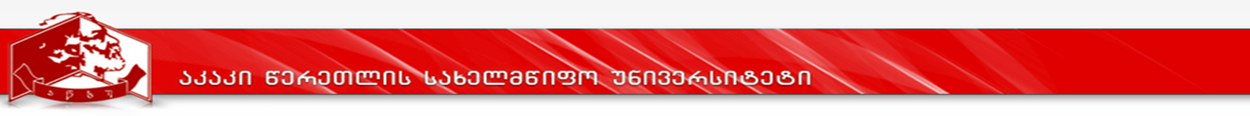 კურიკულუმი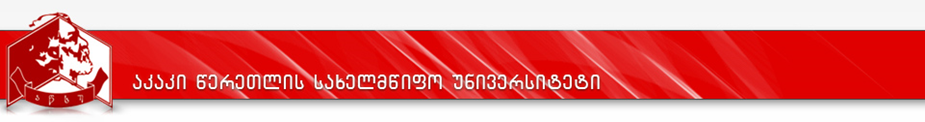 სასწავლო გეგმა 2022-2023  წ.წპროგრამის დასახელება: საბაკალავრო Minor პროგრამა - ქიმიაპროგრამის დასახელებაპროგრამის დასახელებადამატებითი ( minor)- პროგრამა - ქიმია მისანიჭებელი აკადემიური ხარისხი/კვალიფიკაცია:მისანიჭებელი აკადემიური ხარისხი/კვალიფიკაცია:ფაკულტეტის დასახელება:ფაკულტეტის დასახელება:ზუსტ და საბუნებისმეტყველო მეცნიერებათა ფაკულტეტიპროგრამის ხელმძღვანელი/ხელმძღვანელები/კოორდინატორი:პროგრამის ხელმძღვანელი/ხელმძღვანელები/კოორდინატორი:მანუჩარ  ჩიქოვანი - ქიმიის მეცნიერებათა  აკადემიური დოქტორი, ასოცირებული პროფესორი   პროგრამის ხანგრძლივობა/მოცულობა (სემესტრი, კრედიტების რაოდენობა):პროგრამის ხანგრძლივობა/მოცულობა (სემესტრი, კრედიტების რაოდენობა):60 კრედიტისწავლების ენა:სწავლების ენა:ქართულიპროგრამის შემუშავებისა და განახლების თარიღები:პროგრამის შემუშავებისა და განახლების თარიღები:აკრედიტაციის  გადაწყვეტილება: №1220351, 29.10.2021აკადემიური საბჭოს დადგენილება №3 (22/23), 16.09.2022პროგრამაზე დაშვების წინაპირობები (მოთხოვნები):პროგრამაზე დაშვების წინაპირობები (მოთხოვნები):პროგრამაზე დაშვების წინაპირობები (მოთხოვნები):აწსუ-ს  ნებისმიერი  პროგრამის სტუდენტი, პირველი კურსის  შემდეგ  პირადი განცხადების საფუძველზე  ირჩევს მისთვის სასურველ   minor  პროგრამას ქიმიაში.იმ შემთხვევაში თუ პროგრამაზე სწავლის გაგრძელების მსურველთა როადენობა აჭარბებს      ფაკულტეტის საბჭოს მიერ (ქიმიის დეპარტამენტის აკადემიური რესურსების გათვალისწინებით) დადგენილ რაოდენობას, პროგრამაზე ჩარიცხვის წინაპირობებს დამატებით ადგენს ფაკულტეტის საბჭო. წინაპირობები ეფუძნება სტუდენტთა პირველი კურსის აკადემიურ მოსწრებას. აწსუ-ს  ნებისმიერი  პროგრამის სტუდენტი, პირველი კურსის  შემდეგ  პირადი განცხადების საფუძველზე  ირჩევს მისთვის სასურველ   minor  პროგრამას ქიმიაში.იმ შემთხვევაში თუ პროგრამაზე სწავლის გაგრძელების მსურველთა როადენობა აჭარბებს      ფაკულტეტის საბჭოს მიერ (ქიმიის დეპარტამენტის აკადემიური რესურსების გათვალისწინებით) დადგენილ რაოდენობას, პროგრამაზე ჩარიცხვის წინაპირობებს დამატებით ადგენს ფაკულტეტის საბჭო. წინაპირობები ეფუძნება სტუდენტთა პირველი კურსის აკადემიურ მოსწრებას. აწსუ-ს  ნებისმიერი  პროგრამის სტუდენტი, პირველი კურსის  შემდეგ  პირადი განცხადების საფუძველზე  ირჩევს მისთვის სასურველ   minor  პროგრამას ქიმიაში.იმ შემთხვევაში თუ პროგრამაზე სწავლის გაგრძელების მსურველთა როადენობა აჭარბებს      ფაკულტეტის საბჭოს მიერ (ქიმიის დეპარტამენტის აკადემიური რესურსების გათვალისწინებით) დადგენილ რაოდენობას, პროგრამაზე ჩარიცხვის წინაპირობებს დამატებით ადგენს ფაკულტეტის საბჭო. წინაპირობები ეფუძნება სტუდენტთა პირველი კურსის აკადემიურ მოსწრებას. პროგრამისმიზნები:პროგრამისმიზნები:პროგრამისმიზნები:ქიმიის minor პროგრამის მიზანია: შრომის ბაზარზე მაღალი  კონკურენტუნარიანი მაღალკვალიფიციური, ,სოციალურ გარემოში ადაპტაციისა და კომუნიკაციის , მქონე   კურსდამთავრებულის მომზადება რომელსაც შესწევს:ქიმიის ძირითად თეორიებსა და კანონებზე დაყრდნობით   ნივთიერებათა შედგენილობისა და                 თვისებების   გააზრება; ქიმიური ელემენტებისა და მათ ნაერთებს შორის არსებული კანონზომიერებების განხილვა;ნივთიერებების მიღების ხერხების, მათი გამოყოფა-გასუფთავების მეთოდებისა და  რეაქციებზე მოქმედი ფაქტორების  მიმოხილვა;ორგანული ნაერთების  აღნაგობის, ურთიერთგარდაქმნის რეაქციებისა  და მექანიზმების    დადგენა;სისტემაში პროცესების მიმდინარეობის შესაძლებლობისა და ხსნარების კოლოგატიური თვისებების ახსნა.ქიმიის minor პროგრამის მიზანია: შრომის ბაზარზე მაღალი  კონკურენტუნარიანი მაღალკვალიფიციური, ,სოციალურ გარემოში ადაპტაციისა და კომუნიკაციის , მქონე   კურსდამთავრებულის მომზადება რომელსაც შესწევს:ქიმიის ძირითად თეორიებსა და კანონებზე დაყრდნობით   ნივთიერებათა შედგენილობისა და                 თვისებების   გააზრება; ქიმიური ელემენტებისა და მათ ნაერთებს შორის არსებული კანონზომიერებების განხილვა;ნივთიერებების მიღების ხერხების, მათი გამოყოფა-გასუფთავების მეთოდებისა და  რეაქციებზე მოქმედი ფაქტორების  მიმოხილვა;ორგანული ნაერთების  აღნაგობის, ურთიერთგარდაქმნის რეაქციებისა  და მექანიზმების    დადგენა;სისტემაში პროცესების მიმდინარეობის შესაძლებლობისა და ხსნარების კოლოგატიური თვისებების ახსნა.ქიმიის minor პროგრამის მიზანია: შრომის ბაზარზე მაღალი  კონკურენტუნარიანი მაღალკვალიფიციური, ,სოციალურ გარემოში ადაპტაციისა და კომუნიკაციის , მქონე   კურსდამთავრებულის მომზადება რომელსაც შესწევს:ქიმიის ძირითად თეორიებსა და კანონებზე დაყრდნობით   ნივთიერებათა შედგენილობისა და                 თვისებების   გააზრება; ქიმიური ელემენტებისა და მათ ნაერთებს შორის არსებული კანონზომიერებების განხილვა;ნივთიერებების მიღების ხერხების, მათი გამოყოფა-გასუფთავების მეთოდებისა და  რეაქციებზე მოქმედი ფაქტორების  მიმოხილვა;ორგანული ნაერთების  აღნაგობის, ურთიერთგარდაქმნის რეაქციებისა  და მექანიზმების    დადგენა;სისტემაში პროცესების მიმდინარეობის შესაძლებლობისა და ხსნარების კოლოგატიური თვისებების ახსნა.სწავლის შედეგები  ( ზოგადი და დარგობრივი კომპეტენციები):სწავლის შედეგები  ( ზოგადი და დარგობრივი კომპეტენციები):სწავლის შედეგები  ( ზოგადი და დარგობრივი კომპეტენციები):ცოდნა და გაცნობიერება:აყალიბებს  მნიშვნელოვან ფაქტებს, ძირითად ცნებებს, თეორიებს, კანონებს,     ნომენკლატურას, კლასიფიკაციასა და ტერმინოლოგიას; აღწერს ქიმიური რეაქციების მიმდინარეობის მექანიზმებს, ფუნქციონალური ჯგუფების ბუნებას, ნივთიერების თვისებებსა და ანალიზის მეთოდებს;აღწერს  ქიმიური რეაქციების ძირითად ტიპებსა და მათი ჩატარების პირობებს, ნივთიერებათა მიღების მეთოდებსა და ქიმიური გარდაქმნის  მართვის წესებსაყალიბებს  მნიშვნელოვან ფაქტებს, ძირითად ცნებებს, თეორიებს, კანონებს,     ნომენკლატურას, კლასიფიკაციასა და ტერმინოლოგიას; აღწერს ქიმიური რეაქციების მიმდინარეობის მექანიზმებს, ფუნქციონალური ჯგუფების ბუნებას, ნივთიერების თვისებებსა და ანალიზის მეთოდებს;აღწერს  ქიმიური რეაქციების ძირითად ტიპებსა და მათი ჩატარების პირობებს, ნივთიერებათა მიღების მეთოდებსა და ქიმიური გარდაქმნის  მართვის წესებს უნარი:ატარებს ექსპერიმენტს, ამუშავებს   მონაცემებს, აკეთებს    მოსალოდნელი შედეგების  პროგნოზირებას  და  დასკვნებს ანალიზის საფუძველზე;გამოყოფს ნივთიერებებს ნარევიდან,    ატარებს იონთა   და ფუნქციონალური ჯგუფების  აღმომჩენ რეაქციებს;პროგნოზირებს პროცესის ენერგეტიკულ მდგომარეობასა და  რეაქციიის მიმდინარეობის   შესაძლებლობას.ატარებს ექსპერიმენტს, ამუშავებს   მონაცემებს, აკეთებს    მოსალოდნელი შედეგების  პროგნოზირებას  და  დასკვნებს ანალიზის საფუძველზე;გამოყოფს ნივთიერებებს ნარევიდან,    ატარებს იონთა   და ფუნქციონალური ჯგუფების  აღმომჩენ რეაქციებს;პროგნოზირებს პროცესის ენერგეტიკულ მდგომარეობასა და  რეაქციიის მიმდინარეობის   შესაძლებლობას.პასუხისმგებლობა და ავტონომიურობასწავლების ამეთოდებისწავლების ამეთოდებისწავლების ამეთოდებივერბალური, ახსნა-განმარტების, ანალიზისა და სინთეზის, ინდუქციისა და დედუქციის,  ლაბორატორიული, დემონსტრირების, წერითი მუშაობის, პრაქტიკული, წიგნზე მუშაობის,  თანამშრომლობითი, ქმედებაზე ორიენტირებული სწავლების მეთოდები.ვერბალური, ახსნა-განმარტების, ანალიზისა და სინთეზის, ინდუქციისა და დედუქციის,  ლაბორატორიული, დემონსტრირების, წერითი მუშაობის, პრაქტიკული, წიგნზე მუშაობის,  თანამშრომლობითი, ქმედებაზე ორიენტირებული სწავლების მეთოდები.ვერბალური, ახსნა-განმარტების, ანალიზისა და სინთეზის, ინდუქციისა და დედუქციის,  ლაბორატორიული, დემონსტრირების, წერითი მუშაობის, პრაქტიკული, წიგნზე მუშაობის,  თანამშრომლობითი, ქმედებაზე ორიენტირებული სწავლების მეთოდები.პროგრამის სტრუქტურაპროგრამის სტრუქტურაპროგრამის სტრუქტურაპროგრამა გრძელდება 3 წელი (VI სემესტრი) პროგრამა მოიცავს 60 კრედიტს (ECTS) წელიწადში 20კრედიტი  თითოეულ სემესტრში 10 კრედიტს.  აწსუ-ში მიღებული წესის თანახმად 1  ECTS ტოლია სტუდენტის მუშაობის 25 საათის. დამატებითი  minor  პროგრამით გათვალისწინებული სასწავლო კურსის მოცულობა შეიძლება იყოს 5  ECTS ან მისი ჯერადი.არჩევითი სასწავლო კურსის მოცულობა ტოლია დღეში  3 საკონტაქტო საათისპროგრამა გრძელდება 3 წელი (VI სემესტრი) პროგრამა მოიცავს 60 კრედიტს (ECTS) წელიწადში 20კრედიტი  თითოეულ სემესტრში 10 კრედიტს.  აწსუ-ში მიღებული წესის თანახმად 1  ECTS ტოლია სტუდენტის მუშაობის 25 საათის. დამატებითი  minor  პროგრამით გათვალისწინებული სასწავლო კურსის მოცულობა შეიძლება იყოს 5  ECTS ან მისი ჯერადი.არჩევითი სასწავლო კურსის მოცულობა ტოლია დღეში  3 საკონტაქტო საათისპროგრამა გრძელდება 3 წელი (VI სემესტრი) პროგრამა მოიცავს 60 კრედიტს (ECTS) წელიწადში 20კრედიტი  თითოეულ სემესტრში 10 კრედიტს.  აწსუ-ში მიღებული წესის თანახმად 1  ECTS ტოლია სტუდენტის მუშაობის 25 საათის. დამატებითი  minor  პროგრამით გათვალისწინებული სასწავლო კურსის მოცულობა შეიძლება იყოს 5  ECTS ან მისი ჯერადი.არჩევითი სასწავლო კურსის მოცულობა ტოლია დღეში  3 საკონტაქტო საათისსტუდენტის ცოდნის შეფასების სისტემა და კრიტერიუმებისტუდენტის ცოდნის შეფასების სისტემა და კრიტერიუმებისტუდენტის ცოდნის შეფასების სისტემა და კრიტერიუმებიაკაკი წერეთლის სახელმწიფო უნივერსიტეტში არსებული შეფასების სისტემა იყოფა შემდეგ კომპონენტებად:საგანმანათლებლო პროგრამის კომპონენტის შეფასების საერთო ქულიდან (100 ქულა):შუალედური შეფასების ხვედრითი წილი შეადგენს ჯამურად 60 ქულას, რომელიც, თავის მხრივ, მოიცავს შემდეგი შეფასების ფორმებს:სტუდენტის აქტივობა სასწავლო სემესტრის განმავლობაში (მოიცავს შეფასების სხვადასხვა კომპონენტებს) - არა უმეტეს 30 ქულა;შუალედური გამოცდა - არა ნაკლებ 30 ქულა.დასკვნითი გამოცდის ხვედრითი წილი შეადგენს - 40 ქულას.დასკვნით გამოცდაზე  გასვლის უფლება  ეძლევა სტუდენტს, რომლის შუალედური შეფასებების კომპონენტებში მინიმალური კომპეტენციის ზღვარი ჯამურად შეადგენს არანაკლებ 20 ქულას, აქედან აქტივობის კომპონენტის შეფასება უნდა იყოს არანაკლებ 12 ქულისა.შეფასების სისტემა ითვალისწინებს:ა) ხუთი სახის დადებით შეფასებას:ა.ა) (A) ფრიადი – მაქსიმალური შეფასების 91-100 ქულა;ა.ბ) (B) ძალიან კარგი – მაქსიმალური შეფასების 81-90 ქულა;ა.გ) (C) კარგი – მაქსიმალური შეფასების 71-80 ქულა;ა.დ) (D) დამაკმაყოფილებელი – მაქსიმალური შეფასების 61-70 ქულა;ა.ე) (E) საკმარისი – მაქსიმალური შეფასების 51-60 ქულა;ბ) ორი სახის უარყოფით შეფასებას:ბ.ა) (FX) ვერ ჩააბარა –41-50 ქულა, რაც ნიშნავს, რომ სტუდენტს ჩასაბარებლად მეტი მუშაობა სჭირდება და ეძლევა დამოუკიდებელი მუშაობით დამატებით გამოცდაზე ერთხელ გასვლის უფლება;ბ.ბ) (F) ჩაიჭრა –40 ქულა და ნაკლები, რაც ნიშნავს, რომ სტუდენტის მიერ ჩატარებული სამუშაო არ არის საკმარისი და მას საგანი ახლიდან აქვს შესასწავლი.საგანმანათლებლო პროგრამის სასწავლო კომპონენტში FX-ის მიღების შემთხვევაში დამატებითი გამოცდა დაინიშნება დასკვნითი გამოცდის შედეგების გამოცხადებიდან არანაკლებ 5 კალენდარულ დღეში.დასკვნით გამოცდაზე სტუდენტის მიერ მიღებული მინიმალური ზღვარი განისაზღვრება 16   ქულით.სტუდენტის მიერ დამატებით გამოცდაზე მიღებულ შეფასებას არ ემატება დასკვნით შეფასებაში მიღებული ქულათა რაოდენობა.დამატებით გამოცდაზე მიღებული შეფასება არის დასკვნითი შეფასება და აისახება საგანმანათლებლო პროგრამის სასწავლო კომპონენტის საბოლოო შეფასებაში. დამატებით გამოცდაზე მიღებული შეფასების გათვალისწინებით საგანმანათლებლო კომპონენტის საბოლოო შეფასებაში 0-50 ქულის მიღების შემთხვევაში, სტუდენტს უფორმდება შეფასება F-0 ქულა. საფუძველი: საქართველოს განათლებისა დ ამეცნიერების მინისტრის 2007  წლის 5  იანვრის ბრძანება №3, 2016 წლის 18 აგვისტოს №102/ნ, 2021 წლის 29 დეკემბრის  №105/ნ ბრძანებების შესაბამისად.შენიშვნა:.პროგრამის თითოეული შედეგის სამიზნე ნიშნულად განისაზღვრა სტუდენტთა საერთო რაოდენობის 60%-ის მიერ სხვადასხვა აქტივობებით გათვალისიწნებული მაქსიმალური ქულის 60%-ის მიღწევა. სამიზნე ნიშნულებთან დადარება მოხდება 2 წლიან დინამიკაზე  მონიტორინგის შედეგად;პროგრამის სასწავლო კურსის სწავლის შედეგების გაზომვა მოხდება აკადემიურ წელიწადში ერთხელ, აღნიშნული სასწავლო კურსის ხელახლა განხორციელებამდე არაუგვიანეს 1 თვისა და  დადარდებაპროცენტულ მაჩვენებლებს;პროგრამის თითოეული სწავლის შედეგის გაზომვა მოხდება პროგრამაზე თანდართული კურიკულუმის რუკის მიხედვით იმ სემესტრის ბოლოს, სადაც დადგა აღნიშნული სწავლის შედეგი;პროგრამის სწავლის შედეგების გადახედვა და მონიტორინგი მოხდება 2 წლიან დინამიკაზე დაკვირვებით. დინამიკაში დაკვირვების შემდეგ თუ გამოვლინდა რეგრესი (სამიზნე ნიშნულებთან დაკვირვებისას) მოხდება სწავლის შედეგების და მიღწევის გზების გადახედვა და შესაბამისად პროგრამის მოდიფიცირება არსებული რეგულაციების გათვალისწინებით.აკაკი წერეთლის სახელმწიფო უნივერსიტეტში არსებული შეფასების სისტემა იყოფა შემდეგ კომპონენტებად:საგანმანათლებლო პროგრამის კომპონენტის შეფასების საერთო ქულიდან (100 ქულა):შუალედური შეფასების ხვედრითი წილი შეადგენს ჯამურად 60 ქულას, რომელიც, თავის მხრივ, მოიცავს შემდეგი შეფასების ფორმებს:სტუდენტის აქტივობა სასწავლო სემესტრის განმავლობაში (მოიცავს შეფასების სხვადასხვა კომპონენტებს) - არა უმეტეს 30 ქულა;შუალედური გამოცდა - არა ნაკლებ 30 ქულა.დასკვნითი გამოცდის ხვედრითი წილი შეადგენს - 40 ქულას.დასკვნით გამოცდაზე  გასვლის უფლება  ეძლევა სტუდენტს, რომლის შუალედური შეფასებების კომპონენტებში მინიმალური კომპეტენციის ზღვარი ჯამურად შეადგენს არანაკლებ 20 ქულას, აქედან აქტივობის კომპონენტის შეფასება უნდა იყოს არანაკლებ 12 ქულისა.შეფასების სისტემა ითვალისწინებს:ა) ხუთი სახის დადებით შეფასებას:ა.ა) (A) ფრიადი – მაქსიმალური შეფასების 91-100 ქულა;ა.ბ) (B) ძალიან კარგი – მაქსიმალური შეფასების 81-90 ქულა;ა.გ) (C) კარგი – მაქსიმალური შეფასების 71-80 ქულა;ა.დ) (D) დამაკმაყოფილებელი – მაქსიმალური შეფასების 61-70 ქულა;ა.ე) (E) საკმარისი – მაქსიმალური შეფასების 51-60 ქულა;ბ) ორი სახის უარყოფით შეფასებას:ბ.ა) (FX) ვერ ჩააბარა –41-50 ქულა, რაც ნიშნავს, რომ სტუდენტს ჩასაბარებლად მეტი მუშაობა სჭირდება და ეძლევა დამოუკიდებელი მუშაობით დამატებით გამოცდაზე ერთხელ გასვლის უფლება;ბ.ბ) (F) ჩაიჭრა –40 ქულა და ნაკლები, რაც ნიშნავს, რომ სტუდენტის მიერ ჩატარებული სამუშაო არ არის საკმარისი და მას საგანი ახლიდან აქვს შესასწავლი.საგანმანათლებლო პროგრამის სასწავლო კომპონენტში FX-ის მიღების შემთხვევაში დამატებითი გამოცდა დაინიშნება დასკვნითი გამოცდის შედეგების გამოცხადებიდან არანაკლებ 5 კალენდარულ დღეში.დასკვნით გამოცდაზე სტუდენტის მიერ მიღებული მინიმალური ზღვარი განისაზღვრება 16   ქულით.სტუდენტის მიერ დამატებით გამოცდაზე მიღებულ შეფასებას არ ემატება დასკვნით შეფასებაში მიღებული ქულათა რაოდენობა.დამატებით გამოცდაზე მიღებული შეფასება არის დასკვნითი შეფასება და აისახება საგანმანათლებლო პროგრამის სასწავლო კომპონენტის საბოლოო შეფასებაში. დამატებით გამოცდაზე მიღებული შეფასების გათვალისწინებით საგანმანათლებლო კომპონენტის საბოლოო შეფასებაში 0-50 ქულის მიღების შემთხვევაში, სტუდენტს უფორმდება შეფასება F-0 ქულა. საფუძველი: საქართველოს განათლებისა დ ამეცნიერების მინისტრის 2007  წლის 5  იანვრის ბრძანება №3, 2016 წლის 18 აგვისტოს №102/ნ, 2021 წლის 29 დეკემბრის  №105/ნ ბრძანებების შესაბამისად.შენიშვნა:.პროგრამის თითოეული შედეგის სამიზნე ნიშნულად განისაზღვრა სტუდენტთა საერთო რაოდენობის 60%-ის მიერ სხვადასხვა აქტივობებით გათვალისიწნებული მაქსიმალური ქულის 60%-ის მიღწევა. სამიზნე ნიშნულებთან დადარება მოხდება 2 წლიან დინამიკაზე  მონიტორინგის შედეგად;პროგრამის სასწავლო კურსის სწავლის შედეგების გაზომვა მოხდება აკადემიურ წელიწადში ერთხელ, აღნიშნული სასწავლო კურსის ხელახლა განხორციელებამდე არაუგვიანეს 1 თვისა და  დადარდებაპროცენტულ მაჩვენებლებს;პროგრამის თითოეული სწავლის შედეგის გაზომვა მოხდება პროგრამაზე თანდართული კურიკულუმის რუკის მიხედვით იმ სემესტრის ბოლოს, სადაც დადგა აღნიშნული სწავლის შედეგი;პროგრამის სწავლის შედეგების გადახედვა და მონიტორინგი მოხდება 2 წლიან დინამიკაზე დაკვირვებით. დინამიკაში დაკვირვების შემდეგ თუ გამოვლინდა რეგრესი (სამიზნე ნიშნულებთან დაკვირვებისას) მოხდება სწავლის შედეგების და მიღწევის გზების გადახედვა და შესაბამისად პროგრამის მოდიფიცირება არსებული რეგულაციების გათვალისწინებით.აკაკი წერეთლის სახელმწიფო უნივერსიტეტში არსებული შეფასების სისტემა იყოფა შემდეგ კომპონენტებად:საგანმანათლებლო პროგრამის კომპონენტის შეფასების საერთო ქულიდან (100 ქულა):შუალედური შეფასების ხვედრითი წილი შეადგენს ჯამურად 60 ქულას, რომელიც, თავის მხრივ, მოიცავს შემდეგი შეფასების ფორმებს:სტუდენტის აქტივობა სასწავლო სემესტრის განმავლობაში (მოიცავს შეფასების სხვადასხვა კომპონენტებს) - არა უმეტეს 30 ქულა;შუალედური გამოცდა - არა ნაკლებ 30 ქულა.დასკვნითი გამოცდის ხვედრითი წილი შეადგენს - 40 ქულას.დასკვნით გამოცდაზე  გასვლის უფლება  ეძლევა სტუდენტს, რომლის შუალედური შეფასებების კომპონენტებში მინიმალური კომპეტენციის ზღვარი ჯამურად შეადგენს არანაკლებ 20 ქულას, აქედან აქტივობის კომპონენტის შეფასება უნდა იყოს არანაკლებ 12 ქულისა.შეფასების სისტემა ითვალისწინებს:ა) ხუთი სახის დადებით შეფასებას:ა.ა) (A) ფრიადი – მაქსიმალური შეფასების 91-100 ქულა;ა.ბ) (B) ძალიან კარგი – მაქსიმალური შეფასების 81-90 ქულა;ა.გ) (C) კარგი – მაქსიმალური შეფასების 71-80 ქულა;ა.დ) (D) დამაკმაყოფილებელი – მაქსიმალური შეფასების 61-70 ქულა;ა.ე) (E) საკმარისი – მაქსიმალური შეფასების 51-60 ქულა;ბ) ორი სახის უარყოფით შეფასებას:ბ.ა) (FX) ვერ ჩააბარა –41-50 ქულა, რაც ნიშნავს, რომ სტუდენტს ჩასაბარებლად მეტი მუშაობა სჭირდება და ეძლევა დამოუკიდებელი მუშაობით დამატებით გამოცდაზე ერთხელ გასვლის უფლება;ბ.ბ) (F) ჩაიჭრა –40 ქულა და ნაკლები, რაც ნიშნავს, რომ სტუდენტის მიერ ჩატარებული სამუშაო არ არის საკმარისი და მას საგანი ახლიდან აქვს შესასწავლი.საგანმანათლებლო პროგრამის სასწავლო კომპონენტში FX-ის მიღების შემთხვევაში დამატებითი გამოცდა დაინიშნება დასკვნითი გამოცდის შედეგების გამოცხადებიდან არანაკლებ 5 კალენდარულ დღეში.დასკვნით გამოცდაზე სტუდენტის მიერ მიღებული მინიმალური ზღვარი განისაზღვრება 16   ქულით.სტუდენტის მიერ დამატებით გამოცდაზე მიღებულ შეფასებას არ ემატება დასკვნით შეფასებაში მიღებული ქულათა რაოდენობა.დამატებით გამოცდაზე მიღებული შეფასება არის დასკვნითი შეფასება და აისახება საგანმანათლებლო პროგრამის სასწავლო კომპონენტის საბოლოო შეფასებაში. დამატებით გამოცდაზე მიღებული შეფასების გათვალისწინებით საგანმანათლებლო კომპონენტის საბოლოო შეფასებაში 0-50 ქულის მიღების შემთხვევაში, სტუდენტს უფორმდება შეფასება F-0 ქულა. საფუძველი: საქართველოს განათლებისა დ ამეცნიერების მინისტრის 2007  წლის 5  იანვრის ბრძანება №3, 2016 წლის 18 აგვისტოს №102/ნ, 2021 წლის 29 დეკემბრის  №105/ნ ბრძანებების შესაბამისად.შენიშვნა:.პროგრამის თითოეული შედეგის სამიზნე ნიშნულად განისაზღვრა სტუდენტთა საერთო რაოდენობის 60%-ის მიერ სხვადასხვა აქტივობებით გათვალისიწნებული მაქსიმალური ქულის 60%-ის მიღწევა. სამიზნე ნიშნულებთან დადარება მოხდება 2 წლიან დინამიკაზე  მონიტორინგის შედეგად;პროგრამის სასწავლო კურსის სწავლის შედეგების გაზომვა მოხდება აკადემიურ წელიწადში ერთხელ, აღნიშნული სასწავლო კურსის ხელახლა განხორციელებამდე არაუგვიანეს 1 თვისა და  დადარდებაპროცენტულ მაჩვენებლებს;პროგრამის თითოეული სწავლის შედეგის გაზომვა მოხდება პროგრამაზე თანდართული კურიკულუმის რუკის მიხედვით იმ სემესტრის ბოლოს, სადაც დადგა აღნიშნული სწავლის შედეგი;პროგრამის სწავლის შედეგების გადახედვა და მონიტორინგი მოხდება 2 წლიან დინამიკაზე დაკვირვებით. დინამიკაში დაკვირვების შემდეგ თუ გამოვლინდა რეგრესი (სამიზნე ნიშნულებთან დაკვირვებისას) მოხდება სწავლის შედეგების და მიღწევის გზების გადახედვა და შესაბამისად პროგრამის მოდიფიცირება არსებული რეგულაციების გათვალისწინებით.დასაქმების სფეროები:  დასაქმების სფეროები:  დასაქმების სფეროები:  სწავლის პროცესში მიღებული ცოდნა და უნარ–ჩვევები  დასაქმების ფართო  სპექტრს  თავაზობს დამატებითი  minor პრიგრამის კურს დამთავრებულებს.   ქიმიის  minor  პროგრამის კურსდამთავრებულები  შეიძლება დასაქმდნენ შესაბამისი პროფილის სასწავლო-კვლევით დაწესებულებებში, ქიმიური  საწარმოებსა და ფირმებში, ქიმიურ-ფარმაცევტული , პესტიციდების წარმოებისა და გამოყენების სფეროების, კვებისა და მსუბუქი მრეწველობის,საბაჟო და გარემოს დაცვის, თავდაცვის, სათბობ-ენერგეტიკული,  მეტალურგიულ  და ნავთობქიმიურ საწარმოების ლაბორატორიებში,სწავლის პროცესში მიღებული ცოდნა და უნარ–ჩვევები  დასაქმების ფართო  სპექტრს  თავაზობს დამატებითი  minor პრიგრამის კურს დამთავრებულებს.   ქიმიის  minor  პროგრამის კურსდამთავრებულები  შეიძლება დასაქმდნენ შესაბამისი პროფილის სასწავლო-კვლევით დაწესებულებებში, ქიმიური  საწარმოებსა და ფირმებში, ქიმიურ-ფარმაცევტული , პესტიციდების წარმოებისა და გამოყენების სფეროების, კვებისა და მსუბუქი მრეწველობის,საბაჟო და გარემოს დაცვის, თავდაცვის, სათბობ-ენერგეტიკული,  მეტალურგიულ  და ნავთობქიმიურ საწარმოების ლაბორატორიებში,სწავლის პროცესში მიღებული ცოდნა და უნარ–ჩვევები  დასაქმების ფართო  სპექტრს  თავაზობს დამატებითი  minor პრიგრამის კურს დამთავრებულებს.   ქიმიის  minor  პროგრამის კურსდამთავრებულები  შეიძლება დასაქმდნენ შესაბამისი პროფილის სასწავლო-კვლევით დაწესებულებებში, ქიმიური  საწარმოებსა და ფირმებში, ქიმიურ-ფარმაცევტული , პესტიციდების წარმოებისა და გამოყენების სფეროების, კვებისა და მსუბუქი მრეწველობის,საბაჟო და გარემოს დაცვის, თავდაცვის, სათბობ-ენერგეტიკული,  მეტალურგიულ  და ნავთობქიმიურ საწარმოების ლაბორატორიებში,სწავლისათვის აუცილებელი  დამხმარე  პირობები/რესურსებისწავლისათვის აუცილებელი  დამხმარე  პირობები/რესურსებისწავლისათვის აუცილებელი  დამხმარე  პირობები/რესურსებიდამატებითი  minor პროგრამა ხორციელდება აკაკი წერეთლის სახელმწიფო უნივერსიტეტის ზუსტ და საბუნებისმეტყველო მეცნიერებათა ფაკულტეტის ქიმიის დეპარტამენტის ბაზაზე.  დეპატრამენტი შედგება  11 წევრისაგან: 11 ასოცირებული პროფესორი.საბაკალავრო პროგრამის განხორციელებისათვის მატერიალურ ტექნიკური ბაზა დამაკმაყოფილებელია. ცალკეული კურსის გავლისას გამოყენებული იქნება  აწსუს მე–5 კორპუსში არსებული ქიმიის დეპარტამენტის სასწავლო–სამეცნიერო ლაბორატორიები. კერძოდ, ფუნქციონირებს ზოგადი და არაორგანული ქიმიის (აუდიტ.#5208), ანალიზური ქიმიის (აუდიტ.#5202), ფიზიკური და კოლოიდური ქიმიის  (აუდიტ.#5205), ორგანული და ბიოლოგიური ქიმიის (აუდიტ.#5207),  და ქიმიის სამეცნიერო–კვლევითი (აუდიტ.#5203), ლაბორატორიები. ასევე ვიყენებთ აწსუს მე–8 კორპუსში განლაგებულ არაორგანული ქიმიის ( აუდიტ. # 8110  და  # 8112 ), ზოგადი ქიმიის (აუდიტ. # 8012 ) და ფიზიკო - ქიმიური კვლევის ექსპერიმენტულ ( # აუდიტ. 8124 ) ლაბორატორიებს.ქიმიის დეპარტამენტის ქიმიური რეაქტივების საცავი. აწსუ –ს ბიბლიოთეკა სადაც სტუდენტები უზრუნველყოფილი არიან სათანადო ლიტერატურით.ზუსტ და საბუნებისმეტყველო მეცნიერებათა ფაკულტეტის კომპიუტერული ცენტრი .ქიმიის დეპარტამენტის ლაბორატორიები აღჭურვილია ლაბორატორიული ტექნიკით. ესენია: ამწოვი კარადები, მინის  (საერთო  და სპეციალური დანიშნულების), ფაიფურისა  და კვარცის ჭურჭელი. მეტალის დამხმარე ხელსაწყოები. ფოტოელექტროკოლორიმეტრი(KФЛ-2-УХЛ 4,2), ბიოქიმიური ნახევრად ავტომატური ქიმიური ანალიზატორი, სპექტროფოტომეტრი,  PH-მეტრი და ნიტრატომეტრი. განახლდა საინფორმაციო საკომუნიკაციო და საპრეზენტაციო აღჭურვილობა. შეძენილია კომპიუტერები, პრინტერები და პროექტორები. დეპარტამენტი აღჭურვილია ლოკალური ქსელით, რომელიც უზრუნველყოფილია ინტერნეტით. დამატებითი  minor პროგრამა ხორციელდება აკაკი წერეთლის სახელმწიფო უნივერსიტეტის ზუსტ და საბუნებისმეტყველო მეცნიერებათა ფაკულტეტის ქიმიის დეპარტამენტის ბაზაზე.  დეპატრამენტი შედგება  11 წევრისაგან: 11 ასოცირებული პროფესორი.საბაკალავრო პროგრამის განხორციელებისათვის მატერიალურ ტექნიკური ბაზა დამაკმაყოფილებელია. ცალკეული კურსის გავლისას გამოყენებული იქნება  აწსუს მე–5 კორპუსში არსებული ქიმიის დეპარტამენტის სასწავლო–სამეცნიერო ლაბორატორიები. კერძოდ, ფუნქციონირებს ზოგადი და არაორგანული ქიმიის (აუდიტ.#5208), ანალიზური ქიმიის (აუდიტ.#5202), ფიზიკური და კოლოიდური ქიმიის  (აუდიტ.#5205), ორგანული და ბიოლოგიური ქიმიის (აუდიტ.#5207),  და ქიმიის სამეცნიერო–კვლევითი (აუდიტ.#5203), ლაბორატორიები. ასევე ვიყენებთ აწსუს მე–8 კორპუსში განლაგებულ არაორგანული ქიმიის ( აუდიტ. # 8110  და  # 8112 ), ზოგადი ქიმიის (აუდიტ. # 8012 ) და ფიზიკო - ქიმიური კვლევის ექსპერიმენტულ ( # აუდიტ. 8124 ) ლაბორატორიებს.ქიმიის დეპარტამენტის ქიმიური რეაქტივების საცავი. აწსუ –ს ბიბლიოთეკა სადაც სტუდენტები უზრუნველყოფილი არიან სათანადო ლიტერატურით.ზუსტ და საბუნებისმეტყველო მეცნიერებათა ფაკულტეტის კომპიუტერული ცენტრი .ქიმიის დეპარტამენტის ლაბორატორიები აღჭურვილია ლაბორატორიული ტექნიკით. ესენია: ამწოვი კარადები, მინის  (საერთო  და სპეციალური დანიშნულების), ფაიფურისა  და კვარცის ჭურჭელი. მეტალის დამხმარე ხელსაწყოები. ფოტოელექტროკოლორიმეტრი(KФЛ-2-УХЛ 4,2), ბიოქიმიური ნახევრად ავტომატური ქიმიური ანალიზატორი, სპექტროფოტომეტრი,  PH-მეტრი და ნიტრატომეტრი. განახლდა საინფორმაციო საკომუნიკაციო და საპრეზენტაციო აღჭურვილობა. შეძენილია კომპიუტერები, პრინტერები და პროექტორები. დეპარტამენტი აღჭურვილია ლოკალური ქსელით, რომელიც უზრუნველყოფილია ინტერნეტით. დამატებითი  minor პროგრამა ხორციელდება აკაკი წერეთლის სახელმწიფო უნივერსიტეტის ზუსტ და საბუნებისმეტყველო მეცნიერებათა ფაკულტეტის ქიმიის დეპარტამენტის ბაზაზე.  დეპატრამენტი შედგება  11 წევრისაგან: 11 ასოცირებული პროფესორი.საბაკალავრო პროგრამის განხორციელებისათვის მატერიალურ ტექნიკური ბაზა დამაკმაყოფილებელია. ცალკეული კურსის გავლისას გამოყენებული იქნება  აწსუს მე–5 კორპუსში არსებული ქიმიის დეპარტამენტის სასწავლო–სამეცნიერო ლაბორატორიები. კერძოდ, ფუნქციონირებს ზოგადი და არაორგანული ქიმიის (აუდიტ.#5208), ანალიზური ქიმიის (აუდიტ.#5202), ფიზიკური და კოლოიდური ქიმიის  (აუდიტ.#5205), ორგანული და ბიოლოგიური ქიმიის (აუდიტ.#5207),  და ქიმიის სამეცნიერო–კვლევითი (აუდიტ.#5203), ლაბორატორიები. ასევე ვიყენებთ აწსუს მე–8 კორპუსში განლაგებულ არაორგანული ქიმიის ( აუდიტ. # 8110  და  # 8112 ), ზოგადი ქიმიის (აუდიტ. # 8012 ) და ფიზიკო - ქიმიური კვლევის ექსპერიმენტულ ( # აუდიტ. 8124 ) ლაბორატორიებს.ქიმიის დეპარტამენტის ქიმიური რეაქტივების საცავი. აწსუ –ს ბიბლიოთეკა სადაც სტუდენტები უზრუნველყოფილი არიან სათანადო ლიტერატურით.ზუსტ და საბუნებისმეტყველო მეცნიერებათა ფაკულტეტის კომპიუტერული ცენტრი .ქიმიის დეპარტამენტის ლაბორატორიები აღჭურვილია ლაბორატორიული ტექნიკით. ესენია: ამწოვი კარადები, მინის  (საერთო  და სპეციალური დანიშნულების), ფაიფურისა  და კვარცის ჭურჭელი. მეტალის დამხმარე ხელსაწყოები. ფოტოელექტროკოლორიმეტრი(KФЛ-2-УХЛ 4,2), ბიოქიმიური ნახევრად ავტომატური ქიმიური ანალიზატორი, სპექტროფოტომეტრი,  PH-მეტრი და ნიტრატომეტრი. განახლდა საინფორმაციო საკომუნიკაციო და საპრეზენტაციო აღჭურვილობა. შეძენილია კომპიუტერები, პრინტერები და პროექტორები. დეპარტამენტი აღჭურვილია ლოკალური ქსელით, რომელიც უზრუნველყოფილია ინტერნეტით. №კურსის დასახელებას/კკრდატვირთვის მოცულობა, სთ-შიდატვირთვის მოცულობა, სთ-შიდატვირთვის მოცულობა, სთ-შიდატვირთვის მოცულობა, სთ-შილ/პ/ლ/ჯგსემესტრისემესტრისემესტრისემესტრისემესტრისემესტრისემესტრისემესტრიდაშვების წინაპირობა№კურსის დასახელებას/კკრსულსაკონტაქტოსაკონტაქტოდამლ/პ/ლ/ჯგIIIIIIIVVVIVIIVIIIდაშვების წინაპირობა№კურსის დასახელებას/კკრსულაუდიტორულიშუალედ.დასკვნითი გამოცდებიდამლ/პ/ლ/ჯგIIIIIIIVVVIVIIVIIIდაშვების წინაპირობა123456789101112131415161718ძირითადი სწავლის სფეროს შინაარსის შესაბამისი  სავალდებულო სასწავლო კურსები ძირითადი სწავლის სფეროს შინაარსის შესაბამისი  სავალდებულო სასწავლო კურსები ძირითადი სწავლის სფეროს შინაარსის შესაბამისი  სავალდებულო სასწავლო კურსები ძირითადი სწავლის სფეროს შინაარსის შესაბამისი  სავალდებულო სასწავლო კურსები ძირითადი სწავლის სფეროს შინაარსის შესაბამისი  სავალდებულო სასწავლო კურსები ძირითადი სწავლის სფეროს შინაარსის შესაბამისი  სავალდებულო სასწავლო კურსები ძირითადი სწავლის სფეროს შინაარსის შესაბამისი  სავალდებულო სასწავლო კურსები ძირითადი სწავლის სფეროს შინაარსის შესაბამისი  სავალდებულო სასწავლო კურსები ძირითადი სწავლის სფეროს შინაარსის შესაბამისი  სავალდებულო სასწავლო კურსები ძირითადი სწავლის სფეროს შინაარსის შესაბამისი  სავალდებულო სასწავლო კურსები ძირითადი სწავლის სფეროს შინაარსის შესაბამისი  სავალდებულო სასწავლო კურსები ძირითადი სწავლის სფეროს შინაარსის შესაბამისი  სავალდებულო სასწავლო კურსები ძირითადი სწავლის სფეროს შინაარსის შესაბამისი  სავალდებულო სასწავლო კურსები ძირითადი სწავლის სფეროს შინაარსის შესაბამისი  სავალდებულო სასწავლო კურსები ძირითადი სწავლის სფეროს შინაარსის შესაბამისი  სავალდებულო სასწავლო კურსები ძირითადი სწავლის სფეროს შინაარსის შესაბამისი  სავალდებულო სასწავლო კურსები ძირითადი სწავლის სფეროს შინაარსის შესაბამისი  სავალდებულო სასწავლო კურსები ძირითადი სწავლის სფეროს შინაარსის შესაბამისი  სავალდებულო სასწავლო კურსები 1.1ზოგადი და არაორგანული ქიმია6102509031572/2/2/010-1.2ანალიზური ქიმია6102509031572/2/2/0101.11.3ორგანული ქიმია6102509031572/2/2/0101.11.4ფიზიკური და კოლოიდური ქიმია6102509031572/2/2/0101.1ძირითადი სწავლის სფეროს შინაარსის შესაბამისი  არჩევითი  სასწავლო კურსებიძირითადი სწავლის სფეროს შინაარსის შესაბამისი  არჩევითი  სასწავლო კურსებიძირითადი სწავლის სფეროს შინაარსის შესაბამისი  არჩევითი  სასწავლო კურსებიძირითადი სწავლის სფეროს შინაარსის შესაბამისი  არჩევითი  სასწავლო კურსებიძირითადი სწავლის სფეროს შინაარსის შესაბამისი  არჩევითი  სასწავლო კურსებიძირითადი სწავლის სფეროს შინაარსის შესაბამისი  არჩევითი  სასწავლო კურსებიძირითადი სწავლის სფეროს შინაარსის შესაბამისი  არჩევითი  სასწავლო კურსებიძირითადი სწავლის სფეროს შინაარსის შესაბამისი  არჩევითი  სასწავლო კურსებიძირითადი სწავლის სფეროს შინაარსის შესაბამისი  არჩევითი  სასწავლო კურსებიძირითადი სწავლის სფეროს შინაარსის შესაბამისი  არჩევითი  სასწავლო კურსებიძირითადი სწავლის სფეროს შინაარსის შესაბამისი  არჩევითი  სასწავლო კურსებიძირითადი სწავლის სფეროს შინაარსის შესაბამისი  არჩევითი  სასწავლო კურსებიძირითადი სწავლის სფეროს შინაარსის შესაბამისი  არჩევითი  სასწავლო კურსებიძირითადი სწავლის სფეროს შინაარსის შესაბამისი  არჩევითი  სასწავლო კურსებიძირითადი სწავლის სფეროს შინაარსის შესაბამისი  არჩევითი  სასწავლო კურსებიძირითადი სწავლის სფეროს შინაარსის შესაბამისი  არჩევითი  სასწავლო კურსებიძირითადი სწავლის სფეროს შინაარსის შესაბამისი  არჩევითი  სასწავლო კურსებიძირითადი სწავლის სფეროს შინაარსის შესაბამისი  არჩევითი  სასწავლო კურსები2.1კვლევის ფიზიკური და ქიმიური მეთოდები35125453771/2/0/051.42.2ნივთიერების აღნაგობა35125453771/2/0/051.42.3კვანტური ქიმია35125453771/2/0/051.42.4ბიოლოგიურად აქტიურ ნაერთთა ქიმია35125453771/1/1/051.32.5გარემოს ქიმია35125453771/2/0/051.22.6მომწამლავ ნივთიერებათა ქიმია35125453771/2/0/051.32.7ბიოარაორგანული ქიმია35125453771/2/0/051.12.8საყოფაცხოვრებო ქიმია35125453771/2/0/051.32.9მაღალმოლუკულურ ნაერთთა ქიმია35125453771/1/1/051.32.10სამედიცინო ქიმია35125453771/2/0/051.32.11ნავთობისა და ბუნებრივი აირების ქიმია35125453771/1/1/051.32.12პოლიმერული მასალები35125453771/1/1/051.3